NASTUP KUD-a VIDOVEC NA 18. ZELJARIJADIGlavna gospodarska, kulturna i zabavna manifestacija „Zeljarijada“ ove se godine održavala od 18. do 20. rujna  u dvorištu iza zgrade Općine Vidovec.  Svoju punoljetnost vidovečka manifestacija dočekala je u punom sjaju, a posebno priznanje dalo joj je visoko pokroviteljstvo Predsjednice Republike Hrvatske Kolinde Grabar-Kitarović.U sklopu ovogodišnje Zeljarijade održao se i već tradicionalni Međunarodni festival folklora na kojem je nastupalo desetak kulturno umjetničkih društava među kojima su se najviše istaknuli domaćini-Kulturno umjetničko društvo Vidovec koje je uz povik „Zelje,zelje, zelje na veselje“ otvorilo ovogodišnji festival folklora.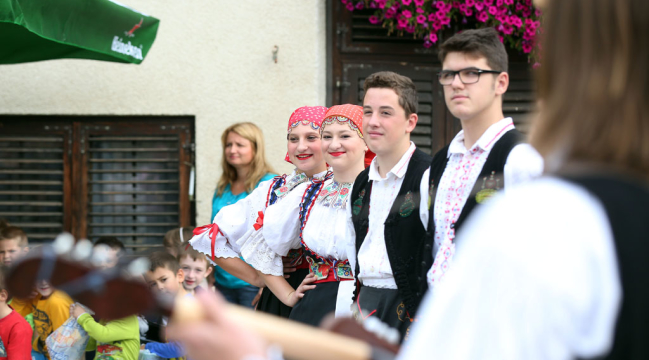 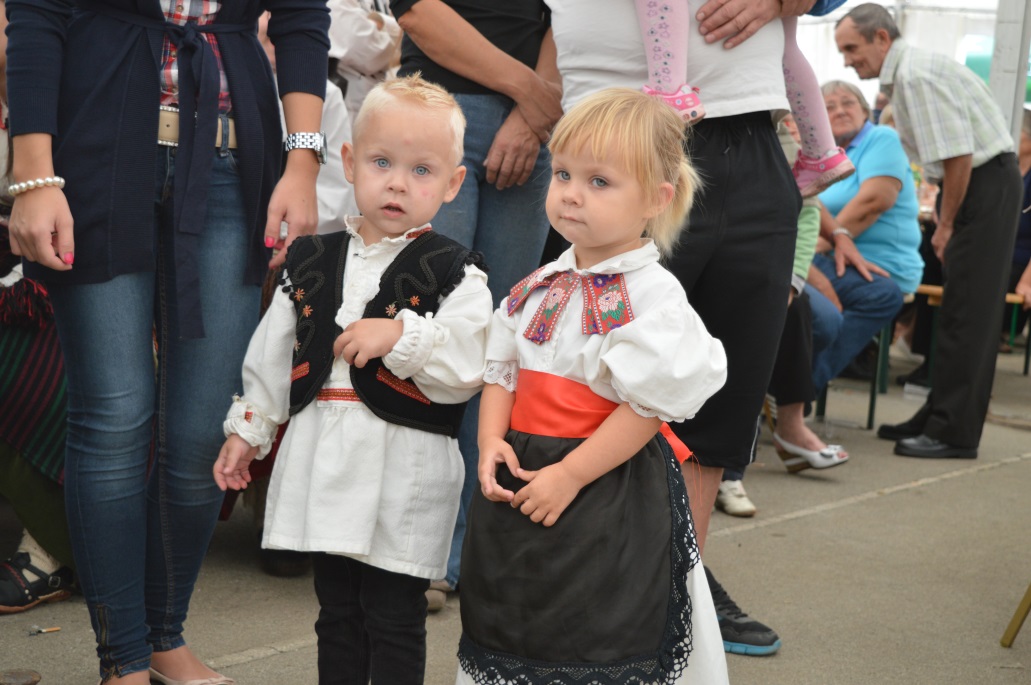 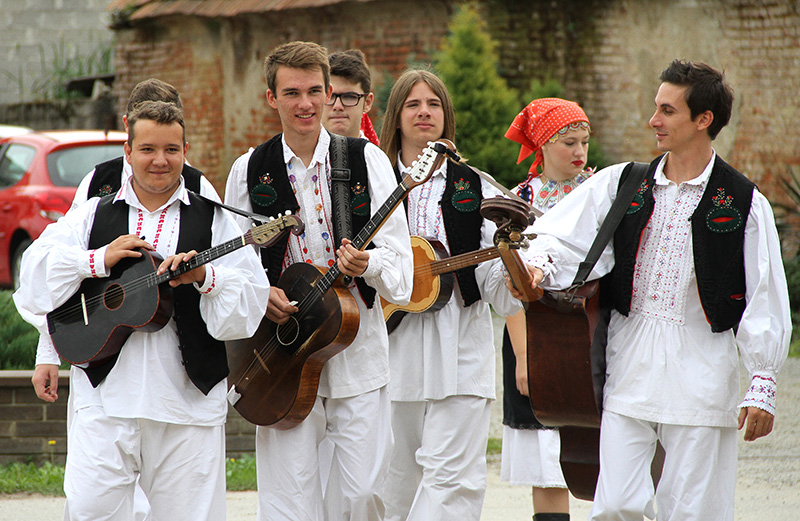 